UITNODIGING BIJSCHOLING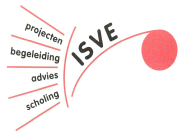 “BIG train de trainer/ toetsen van BIG handelingen”Algemeen:Door het volgen van dit train de trainer traject, bent u in staat om in uw organisatie deskundig uitvoering te geven aan het toetsen van collega’s van de EGB’s, op voorbehouden en risicovolle handelingen.Hoofddoelstellingen:Na het traject  zijn een x-aantal verpleegkundigen/ artsen bekwaam in het afnemen van praktijktoetsen bij collega’s van de EGB’s Na het traject beschikken een x-aantal verpleegkundigen en huisartsen over een bekwaamheidsverklaring intracutaan injecteren.Voor wie is de bijscholing:Verpleegkundigen en artsen die een rol hebben in het uitvoeren van het BIG beleid en het toetsen van medewerkers.Algemene werkwijze:De bijscholing bestaat uit 4 dagen.Iedere trainingsdag staan een aantal onderwerpen centraal:Theoretische achtergrond van “toetsen”, “beoordelen”, “bekwaamheid BIG handelingen”en “kwaliteitszorg”Het praktisch oefenen van de verschillende competentiesHet is een interactief programma, waarbij de inbreng van de deelnemers van groot belang is, om de vooraf vastgestelde doelen te behalen.Onderstaande voorbehouden en risicovolle handelingen vormen de inhoud van de ontwikkeling van observatieschema’s en de toetsvragen.:Venapunctie uitvoeren. Intraveneuze medicatie, toedienen. Infuus inbrengen. Subcutaan injecteren. Intramusculair injecteren.  Intracutaan injecteren. Infuus verwijderen. Infuus aansluiten van toedieningsysteem. Infuuszak verwisselen. Klaarmaken injecties vanuit een flacon /ampulOndersteunend materiaal:Hand-out van ISVEProtocollen, werkinstructie van Defensie / EGBTijdens de eerste bijeenkomst ontvangt u de literatuur. Bewijs van deelnameDe deelnemers ontvangen een bewijs van deelname bij:voldoende aanwezigheidactieve participatie tijdens de bijeenkomstenin het bezit van een beoordelingsverslag van de toetsvaardighedenvoldaan aan de reflectieopdracht Voor de bijscholing als geheel, is accreditatie aangevraagd bij V&VNDe bijeenkomsten worden begeleid door Ingrid van Ek, zij is verpleegkundige en trainer bij ISVE.Data:28 / 29 mei  20194/ 5 juni 2019 Tijd: 9.00 uur – 15.00 uur Lokatie: Oude Arnhemse Bovenweg; DoornContact persoon voor verdere informatie over de bijscholing:Liset SiebengaMail: ????